Onomatopoeia Comic StripOnomatopoeia is the imitation of natural sounds in word form. These words help us form mental pictures about the things, people, or places that are described. Sometimes the word names a thing or action by copying the sound. For example: Bong! Hiss! Buzz! Screech!Lesson Objective: Teaching onomatopoeia using comics. Level: Grades 6/7 Watch these YouTube clips to help understand ‘onomatopoeia!https://www.youtube.com/watch?v=f1b5kCvVBo8https://www.youtube.com/watch?v=fZV7rwZ8xaAInstruction: 1. Copy the definition on to a piece of line paper - "Onomatopoeia is the use of words whose sounds make you think of their meanings. For example; buzz, thump, pop." 2. Brainstorm as many examples of onomatopoeias as possible. Record these on your lined paper. For instance, you might ask yourself, what sounds do you hear when you’re snowboarding? Words like: swoosh, laughter, thud, “ow”, shriek, howl, stomp, click, crunch, etc.Next, you want to brainstorm a list of nouns and verbs that link the sounds to things and movements. For instance, Nouns: snow, chairlift, bindings, wind, friends, and faceplant. Verbs: fall, pivot, glide, carve, spin, crash, and soar.3. Look at comics online or the jpeg example in the “files” tab found in teams that contain onomatopoeia words in a comic strip. Choose comics that have words like POW! and BAM! I have an example on the next page…4. Create a 3-6 page comic strip (hand drawn or computer). Use the comic strip storyboard site or click here) for ideas; include at least two onomatopoeia words per page.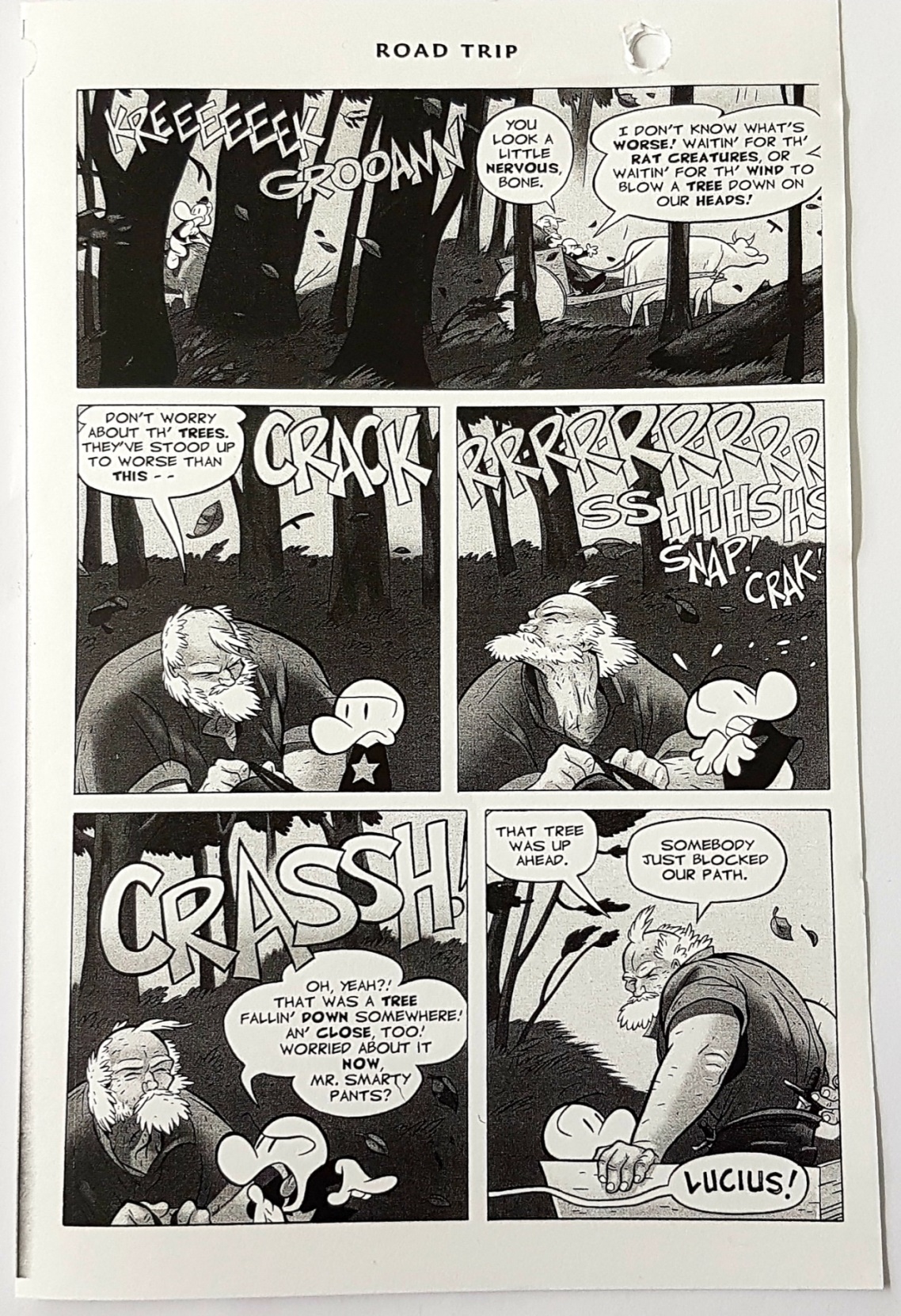 